1984 – Laurea in Medicina e Chirurgia presso la Università degli Studi "Federico II" di Napoli con tesi di laurea sperimentale dal titolo "Criteri da adottare per selezionare bambini con elevata pressione arteriosa", voto di 110/110 cum laude.1984 - Abilitazione all'esercizio della professione medica presso l'Università degli Studi di Napoli.1988 - Specializzazione in Nefrologia Medica presso l’Università degli Studi di Napoli con la tesi sperimentale dal titolo "Riserva funzionale renale in pazienti con trapianto renale in trattamento con Ciclosporina A", voto di 70/70 cum laude1991 - Specializzazione in Scienza dell'Alimentazione, indirizzo dietetico, presso l’Università di Napoli con la tesi dal titolo "Ruolo della dietoterapia nella nefropatia diabetica , voto 50/50 cum laude.Dal 1/10/1988 al 31/05/1990 servizio di guardia medica presso l'USL di Foggia 9 .4/06/1990 – vincitrice di concorso pubblico per un posto di assistente medico Nefrologo a tempo pieno, presso l’Unità di Nefrologia e Dialisi - USL 4 di Avellino, dove ha prestato servizio fino al 03/02/1991.02/05/1991 - vincitrice di concorso pubblico per un posto di assistente medico Nefrologo a tempo pieno presso l’Unità di Nefrologia e Dialisi dell’Ospedale di Sant'Angelo dei Lombardi (AV) -ASL-1 AV , dove ha prestato servizio fino al 30/09/1996. Nel 1993, durante il servizio presso l’Ospedale di Sant’Angelo dei Lombardi, ha goduto un periodo di 5 mesi di congedo per maternità, come previsto dalla legge e dal 1/10/1996 ha goduto di aspettativa senza retribuzione.01/10/1996 dirigente medico di I° livello, presso la Struttura Complessa di Nefrologia, Dialisi e Trapianto della Fondazione IRCCS, Policlinico San Matteo di Pavia. 01/07/2003 - incarico di "Direzione di struttura semplice 2^ fascia: Emodialisi presso la Struttura Complessa di Nefrologia, Dialisi e Trapianto della Fondazione IRCCS, Policlinico San Matteo di Pavia. 27/03/2006 - idoneità al concorso per un posto di Professore Associato di Nefrologia presso la Facoltà di Medicina e Chirurgia dell’Università degli Studi di Cagliari, settore MED/14 Nefrologia. 01/12/2014 - Abilitazione scientifica nazionale di 2° fascia nel settore concorsuale 06/D2 (giudizio collegiale allegato)10/11/2016 .  incarico di Direttore ff della SC Nefrologia Dialisi e TrapiantoINFORMAZIONI PERSONALITeresa  Rampino[[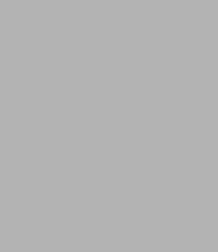  Via Bossi,1 , 27100 Pavia ( Italia) 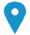  3396190919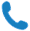  t.rampino@smatteo.pv.it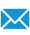 Sesso F | Data di nascita 26/11/1959 | Nazionalità ItalianaPOSIZIONE RICOPERTATITOLO DI STUDIODirigente medico Nefrologia , Dialisi e Trapianto , Direttore di Struttura semplice Emodialisi Policlinico San Matteo Laurea in Medicina e Chirurgia, Specializzazione in Nefrologia e Scienza della Alimentazione- indirizzo dieteticoATTUALE ATTIVITA’ PROFESSIONALE :Direzione F F  S C Nefrologia Dialisi e TrapiantoDirezione di Struttura Semplice 2^ fascia: Emodialisi presso  SC  Nefrologia , Dialisi e TrapiantoQualifica: Dirigente medico I livello presso SC Nefrologia Dialisi Trapianto Policlinico San Matteo, PaviaPOSIZIONI PREGRESSEDal 02/05/1991 al 30/09/1996	Assistente medico Nefrologo presso Ospedale di Sant'Angelo dei Lombardi, Servizio Di Nefrologia e Dialisi, ASL-1 AVDal 04/06/1990 al  03/02/1991	Assistente medico nefrologo presso Ospedale di Avellino USL4 Unità di Nefrologia e Dialisi-Abiltazione scientifica nazionale alle funzioni di professore di 2° fascia nel settore concorsuale 06/D2-Endocrinologia, Nefrologia e Scienze della Alimentazione e del Benessere (1/12/2014)-Idoneità ( D.R.n°887 del 27.03.2006) per la copertura di n 1 posto di professore associato presso la Facoltà di Medicina e Chirurgia della Università degli Studi di Cagliari sett. MED/14 – Nefrologia (D.R. 31.12.2004 n. 332 di cui all’avviso pubblicato sulla G.U. n.4 del 4.01.2005). - Dal 01/07/2003 - incarico di "Direzione di struttura semplice 2^ fascia: Emodialisi di SC Nefrologia, Dialisi e Trapianto della Fondazione IRCCS, Policlinico San Matteo di Pavia. - Dal 10/11/2016 Incarico  di Direttore FF SC Nefrologia Dialisi e Trapianto Fondazione IRCCS Policlinico San Matteo-Incarichi di insegnamento presso la Università degli Studi di Pavia.-Incarico come professore a contratto come docente del corso ufficiale di “ Nefrologia”- settore scientifico – disciplinare MED/14 per il corso di Laurea in Dietistica negli anni accademici 1997/1998, 1998/99, 1999/2000, 2000/2001, 2001/2002, 2002/2003, 2003/2004, 2004/2005, 2005/2006, 2006/2007, 2007/2008, 2008/2009, 2009/2010, 2010/2011, 2011/2012,2012/2013; 2013/2014  ad ogg. -Incarico come professore a contratto per un corso integrativo "Le glomerulonefriti", nell'ambito dell'insegnamento ufficiale "Nefrologia", presso la Scuola di Specializzazione di Urologia, negli anni accademici 1997/1998, 1998 /1999, 1999/2000, 2000/2001. -Incarico come professore a contratto per un corso integrativo:" Indicatori diagnostici di insufficienza renale acuta" presso la Scuola di Specializzazione di Nefrologia negli anni accademici 1999/2000, 2000/2001, 2001/2002, 2002/2003, 2003/2004, 2004/2005, 2005/2006, 2006/2007, 2007/2008, 2008/2009, 2009/2010, 2010/2011, 2011/2012, 2012/2013, 2013/2014, 2014/2015, 2015/2016. -Incarico come professore a contratto per un corso integrativo:" La biologia cellulare come strumento di indagine della fisiopatologia delle cellule renali" nell'ambito dell'insegnamento di Nefrologia-Area di laboratorio e diagnostica nefrologica nella Scuola di Specializzazione in Nefrologia negli anni accademici 1999/2000, 2000/2001, 2001/2002, 2002/2003, 2003/2004, 2004/2005, 2005/2006, 2006/2007, 2007/2008, 2008/2009, 2009/2010, 2010/2011, 2011/2012, 2012/2013, 2013/2014 ad oggi. -Incarico come professore a contratto per un corso integrativo:"Elementi di fisiopatologia renale" nell'ambito dell'insegnamento di Medicina Interna nella Scuola di Specializzazione in Scienza dell'Alimentazione negli anni accademici 2002/2003, 2003/2004, 2004/2005, 2005/2006, 2006/2007, 2007/2008, 2008/2009, 2009/2010. -Incarico per la funzione di TUTORE/VALUTATORE, ai sensi dell’art.2 del Decreto 19 Ottobre 2001 n 445, nell’ambito della prova pratica dell’esame di Stato per Medico Chirurgo nei periodi di seguito indicati : I e II Sessione dell’anno 2005 : mesi Dicembre e Novembre I e II Sessione dell’anno 2006 : mesi Dicembre, Maggio e Gennaio 2007  I e II Sessione dell’anno 2007 : mesi Giugno e Gennaio 2008  I e II Sessione dell’anno 2008 : mesi Novembre e Gennaio 2009 I e II Sessione dell’anno 2009 : mesi Gennaio 2010  I e II Sessione dell’anno 2010 : mesi Dicembre e Novembre I e II Sessione dell’anno 2011 : mesi Dicembre e Novembre  I e II Sessione dell'anno 2012: mesi Novembre e Gennaio 2013, 2014., 2015, 2016, 2017, 2018    ISTRUZIONE E FORMAZIONE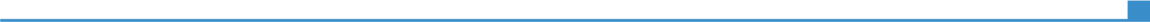 COMPETENZE PERSONALILingua madreItalianoItalianoItalianoItalianoItalianoAltre lingueCOMPRENSIONE COMPRENSIONE PARLATO PARLATO PRODUZIONE SCRITTA Altre lingueAscolto Lettura Interazione Produzione orale IngleseIngleseIngleseIngleseIngleseCompetenze professionali Nella attività clinica utilizza terapie innovative come  farmaci biologici e terapia cellulare con MSC.  In Dialisi   ha esperienza di  tutte le tecniche dialitiche  ed ha introdotto una tecnica innovativa che si usa soprattutto in ambito trapiantologico : la tecnica di immunoadsorbimento che è servita a  conseguire  nel 2018 un grande traguardo quello del tx di rene da vivente ABO incompatibile. Ha ampliato  l’attività di trapianto avviando nuovi programmi (trapianto dopo morte circolatoria (DCD), vivente compatibile ed incompatibile, iperimmuni).  Nel 2018 ha  portato a compimento il primo trapianto ABO incompatibile a Pavia. Nella fase pre-trapianto ha costruito una rete diagnostica che ha ridotto il tempo di studio del ricevente da donatore cadavere e della coppia donatore/ ricevente a 5 giorni lavorativi  (tempo record in Italia). Ha implementato la cura del paziente con trapianto di rene organizzando un ambulatorio multidisciplinare, che include le discipline di Nefrologia, Malattie infettive, Psichiatria, Fisiatria, Dietologia, Diabetologia per i  pazienti nei primi 6 mesi del post trapianto con lo scopo di ridurre le complicanze ed i ricoveri post trapianto. Ha avviato un ambulatorio dedicato alle glomerulonefriti acute e croniche ed uno dedicato alla calcolosi renale. E’ stata eletta membro del Comitato scientifico del 51°Congresso della Società Italiana di Nefrologia che si è tenuto a Bologna nel 2009.E’ membro del Comitato Scientifico del Corso di Aggiornamento sul Trapianto di Rene ECM,che si è tenuto ogni anno a Pavia dal 2002 .E’ membro del Comitato Editoriale di Journal of Nephrology e del Journal of Clinical Nephrology & Kidney Disease.Ha ricevuto premi come autore e coautore di numerosi lavori presentati a Congressi di Nefrologia nazionali ed internazionali . Ha ottenuto finanziamenti come responsabile o collaboratore di progetti di ricerca pluriennali dall’I.R.C.C.S Policlinico San Matteo di Pavia, dall’ Università di Pavia (FAR), dal Ministero della Università (Progetti di Ricerca di Interesse Nazionale, PRIN) e dal Ministero della Salute (Ricerca Finalizzata, RF) .ATTIVITA’ DI RICERCAHa svolto attività di ricerca presso il laboratorio di Biologia Cellulare della Cattedra di Nefrologia dell'Università degli Studi "Federico II" di Napoli. Ha organizzato il laboratorio della Struttura Complessa di Nefrologia, Dialisi e Trapianto della Fondazione IRCCS Policlinico San Matteo di Pavia, attivo dall’Ottobre 1997, curando la messa a punto di tecniche sperimentali di biologia cellulare, molecolare, immunoistochimica, modelli sperimentali di malattie renali su animale. Ha dedicato parte importante della sua attività di ricerca allo studio del ruolo fisiopatologico degli Scatter Factors nelle malattie renali in modelli sperimentali e nell’uomo. In questo campo ha prodotto risultati assolutamente originali, dimostrando tra l’altro per la prima volta che (i) Hepatocyte Growth Factor è prodotto durante la dialisi, che (ii) protegge i pazienti in trattamento emodialitico cronico dal danno epatico indotto dal virus HCV, che (iii) ha un ruolo patogenetico nella glomerulonefrite extracapillare, che (iv) ha un ruolo nel danno mesoteliale causato dalla peritonite nel paziente in dialisi peritoneale, che (v) opera attivando due canali ionici per il potassio e per il calcio ed uno scambiatore protonico sulla plasma membrana cellulare. Ha anche dimostrato per la prima volta che (i) Macrophage Stimulating Protein è espresso nel rene normale, che (ii) il suo recettore RON è un marcatore dell’oncocitoma e che (iii) la sua neutralizzazione previene il danno infiammatorio nella Glomerulonefrite sperimentale da anti-Thy 1. Negli ultimi anni ha studiato l’effetto di cellule mesenchimali staminali, isolate da ratti transgenici per EGFP, in modelli di malattia renale (incluso il trapianto di rene) su ratto. Nell'uomo ha sperimentato per la prima volta l’uso di cellule staminali mesenchimali in un paziente affetto da vasculite ANCA associata, con interessamento renale, ottenendo un recupero della funzione renale.Attualmente la sua ricerca è volta allo studio delle microvescicole ( MV) derivanti dalle cellule mesenchimali staminale e conduce sperimentazione sull’animale e uomo in vitro per valutare l’effetto di MV in modelli di ischemia riperfusioneHa svolto attività di ricerca clinica nel campo del trattamento emodialitico, studiando in particolare i fenomeni di bioincompatibilità delle membrane, la produzione intradialitica di citochine, i meccanismi di depressione dell’ immunità cellulare nel paziente uremico. Nel paziente trapiantato ha studiato l’ infezione da citomegalovirus, ha riportato i risultati dei primi trapianti da donatore a cuore non battente eseguiti in Italia ed ha descritto in giornali internazionali con IF di livello A una serie di casi clinici di particolare interesse. E’ autore di numerose pubblicazioni  nazionali ed internazionali indicizzate ad alto impact factor.Patente di guidaBULTERIORI INFORMAZIONIProgettiRiconoscimenti e premi